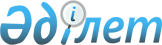 "Қазақстан Республикасы Үкіметінің заң жобалау жұмыстарының 2013 жылға арналған жоспары туралы" Қазақстан Республикасы Үкіметінің 2012 жылғы 29 желтоқсандағы № 1778 қаулысына өзгеріс енгізу туралыҚазақстан Республикасы Үкіметінің 2013 жылғы 7 тамыздағы № 808 қаулысы

      Қазақстан Республикасының Үкіметі ҚАУЛЫ ЕТЕДІ:



      1. «Қазақстан Республикасы Үкіметінің заң жобалау жұмыстарының 2013 жылға арналған жоспары туралы» Қазақстан Республикасы Үкіметінің 2012 жылғы 29 желтоқсандағы № 1778 қаулысына (Қазақстан Республикасының ПҮАЖ-ы, 2013 ж., № 7, 165-құжат) мынадай өзгеріс енгізілсін:



      көрсетілген қаулымен бекітілген Қазақстан Республикасы Үкіметінің заң жобалау жұмыстарының 2013 жылға арналған жоспарында:



      реттік нөмірі 13-жол алынып тасталсын.



      2. Осы қаулы қол қойылған күнінен бастап қолданысқа енгізіледі.      Қазақстан Республикасының

      Премьер-Министрі                                     С. Ахметов
					© 2012. Қазақстан Республикасы Әділет министрлігінің «Қазақстан Республикасының Заңнама және құқықтық ақпарат институты» ШЖҚ РМК
				